Asignación por escolaridad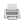 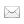 Se presenta a partir de los 4 años.¿Dónde se realiza?
División Personal de la Facultad de Ciencias Económicas y Jurídicas.¿Qué se necesita?Certificación de escolaridad, inicio y finalización¿Quién lo puede realizar?El interesadoContacto: Luisa Ferretjans -
Teléfono: 02954-451642 
Correo Electrónico:  despacho@eco.unlpam.edu.ar
Horario de atención: Lunes a Viernes de 07:30 hs a 13:00 hs. 
Facultad de Ciencias Económicas y Jurídicas 